Programas y Proyectos de InversiónLa Libertad Centro Cultural de Apizaco no maneja programas ni proyectos de inversión.Indicadores de Resultados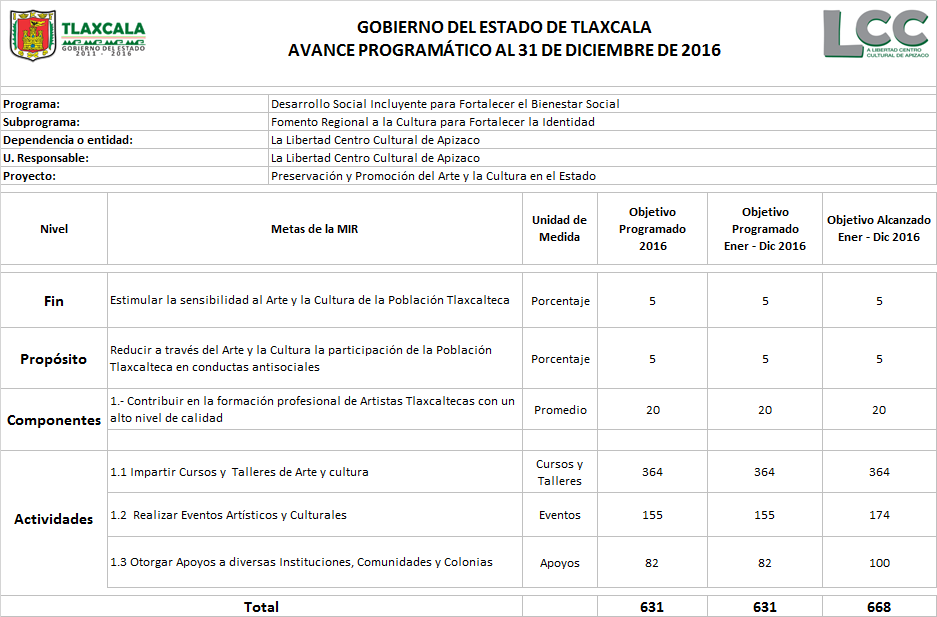 